Heritage Centre Visit March 14th 2023Heritage Centre Visit March 14th 2023Heritage Centre Visit March 14th 2023Building a canalWe learnt about Navvies.We learnt what the canals were lined with, and where water was sourced from.We noticed what changed around the canals and how their use changed with time.We talked about what pulled the boats and what they walked on.We learnt about the invention of the combustion engine and how railways replaced the canal network.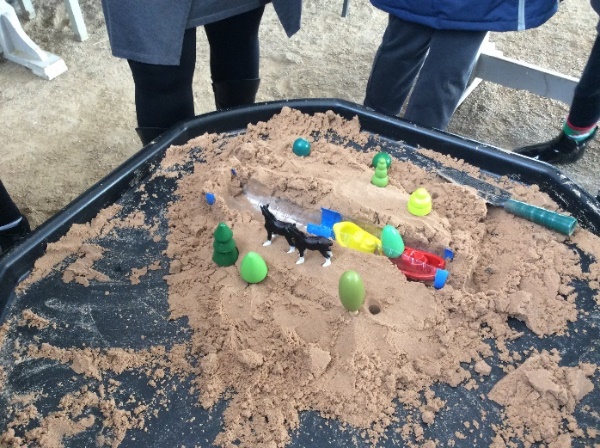 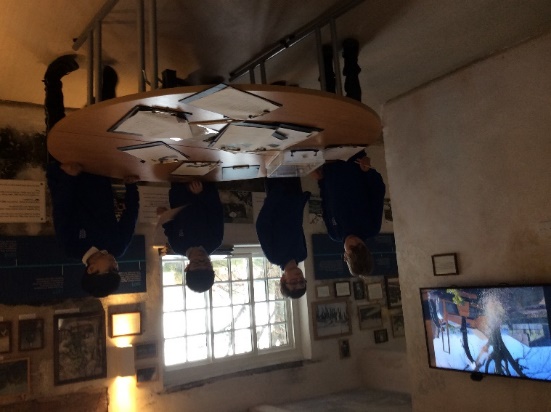 Researching Beeson’s canalsWe learnt about Bargees.We used different sources to learn about Beeston Rylands in the past.We used the timeline and photos to answer questions.We all visited the cottage that has been left as it was used.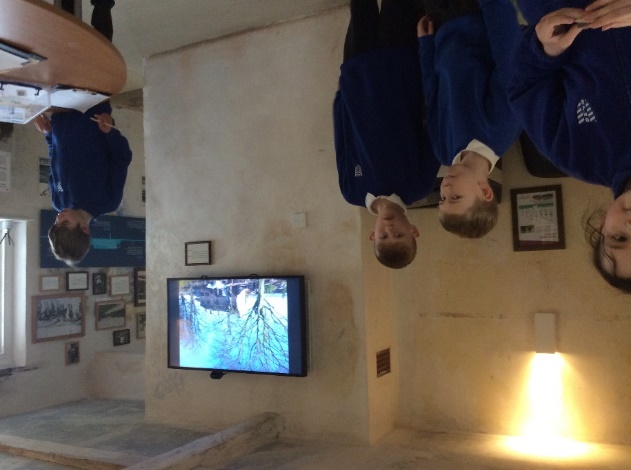 Learning about life on a narrow boatWe made a space 2m by 2.5m to understand what the cabin size was for families working on the canal.We learnt about what possessions would have been available to those families.We compared this to what we would expect to have on a holiday in the present day!